Dr. Kaderják Péterenergiaügyekért és klímapolitikáért felelős államtitkárInnovációs és Technológiai MinisztériumTisztelt Államtitkár Úr!Az Országos Környezetvédelmi Tanács köszönettel megkapta a felkérést, hogy közreműködjék az Integrált nemzeti Energia és Klíma Terv [NEKT] – első változatának / tervezetének kidolgozásában; tegyen javaslatokat a nemzeti célokra, illetve az azok eléréséhez szükségesnek vélt szakpolitikákra és intézkedésekre. A Tanács – a Környezet védelmének általános szabályairól szóló törvényben előírt feladatainak megfelelően – a Kormány javaslattevő, tanácsadó, véleményező szerveként állást foglal a környezetvédelemmel összefüggő törvényjavaslatok és más jogszabályok, valamint országos és regionális koncepciók, a környezetvédelemmel összefüggő gazdasági szabályozó eszközök vizsgálati elemzésével kapcsolatban; véleményét nyilvánít a környezetre várhatóan jelentős hatást gyakorló tervek és programok tervezetéről és azok környezeti értékeléséről, javaslatot tesz a Kormány számára a környezet- és természetvédelem hatékonyabbá tételére.Az OKT egyetért azzal, hogy a NEKT kidolgozása integrált módon, az Energiaunió öt dimenziója kölcsönhatásainak ismeretében és felhasználásával készüljön és ebben a folyamatban a Tanács fent idézett feladatait – a Kormányzattal együttműködve, támogató módon – jól ellátni akkor tudja, ha a fejlesztési tervek, szabályozási eszközök kialakításának korai szakaszában, a koncepció-alakítás idején teheti meg észrevételeit, javaslatait.    Tisztelt Államtitkár Úr, kérem tehát, hogy az ágazati,- szakpolitikai célok, továbbá az azok megvalósulását szolgáló intézkedések tervek alapján, az Államtitkárság által kidolgozott, integrált tartalmú és szerkezetű NEKT első tervezetét az Országos Környezetvédelmi Tanács számára – majd – előterjeszteni szíveskedjék. Egyúttal kérem és célszerűen javasolom az OKT (képviselői) meghívását az őszre tervezett iparági eszmecserére.Államtitkár Úr együttműködéséért előzetesen is köszönetet mondoka Testület nevében2018. Augusztus 21.-én    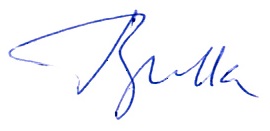     Dr. Bulla Miklós